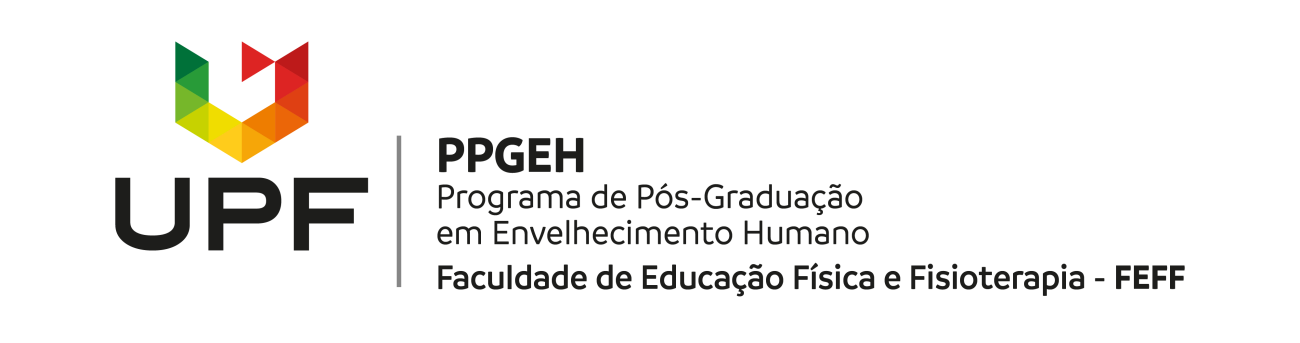 INSTRUÇÃO NORMATIVA 01/2020 PPGEH/UPFDispõe sobre a coorientação dos discentes regularmente matriculados no Programa de Pós-Graduação em Envelhecimento Humano.O colegiado do Programa de Pós-Graduação em Envelhecimento Humano da Universidade de Passo Fundo - PPGEH, em virtude da necessidade de normatizar as coorientações dos discentes, RESOLVE:APROVAR as definições da presente Instrução Normativa. Art.1º - A coorientação é obrigatória e deverá ser exercida por um docente doutor vinculado a uma Instituição de Ensino Superior, preferencialmente com atuação em Programa de Pós-Graduação stricto sensu, com formação diferente daquela do orientador.Art. 2º - A solicitação de coorientação deverá ocorrer antes da qualificação, via protocolo encaminhado para análise do Conselho de Pós-Graduação (CPG).Art. 3º - Casos omissos ou em caráter de exceção serão avaliados pelo CPG. Art. 4º - A presente Instrução Normativa entrará em vigor na data de sua aprovação.Passo Fundo, 24 de setembro de 2020. Ata nº 199/2020Colegiado do Programa de Pós-Graduação em Envelhecimento Humano Faculdade de Educação Física e Fisioterapia Universidade de Passo Fundo